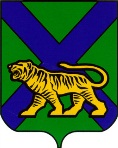 ТЕРРИТОРИАЛЬНАЯ ИЗБИРАТЕЛЬНАЯ  КОМИССИЯ
МИХАЙЛОВСКОГО РАЙОНАРЕШЕНИЕс. Михайловка Об освобождении от обязанностей членаучастковой избирательной комиссииизбирательного участка № 1701Терновой А.М.В соответствии с пунктом «а» части 6 статьи 29 Федерального закона от 12.06.2002 № 67-ФЗ «Об основных гарантиях избирательных прав и права на участие в референдуме граждан Российской Федерации» и пунктом 1 части 6 статьи 32 Избирательного кодекса Приморского края, территориальная избирательная комиссия Михайловского районаРЕШИЛА:1.Освободить от обязанностей, члена участковой избирательной комиссии с правом решающего голоса, избирательного участка № 1701,Терновую Анну Михайловну, до истечения срока полномочий.2.Направить настоящее решение в участковую избирательную комиссию № 1701.3.Разместить настоящее решение на официальном сайте администрации Михайловского муниципального района в разделе «Территориальная избирательная комиссия Михайловского района» в информационно-коммуникационной сети «Интернет». Председатель комиссии		  	                                    А.А.ВеремчукСекретарь комиссии							    В.В. Лукашенко03.06.2020 г.                    145/775                 